INTEGROVANÝ REGIONÁLNÍ OPERAČNÍ PROGRAMSPECIFICKÁ PRAVIDLAPRO ŽADATELE A PŘÍJEMCE PRO INTEGROVANÉ PROJEKTY CLLDSPECIFICKÝ CÍL 4.1PRŮBĚŽNá výzva č. 68PŘÍLOHA Č. 5bseznam správních obvodů obcí s rozšířenou působností bez sociálně vyloučených lokalitpLATNOST OD 17. 9. 2020 Seznam správních obvodů obcí s rozšířenou působností bez sociálně vyloučených lokalitZdroj: Analýza sociálně vyloučených lokalit v ČR, MPSV 2015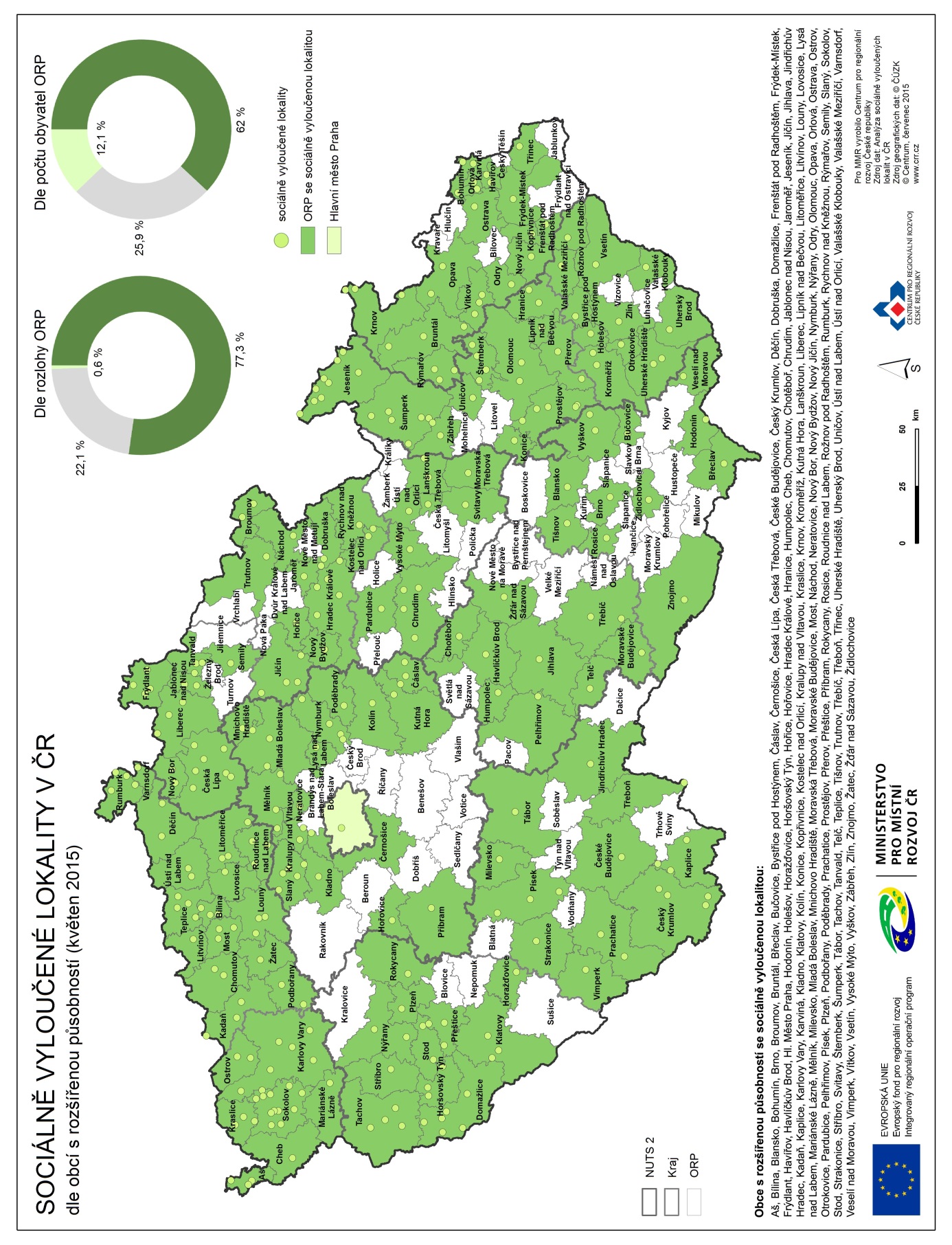 BenešovBeroun BílovecBlatnáBloviceBoskoviceBrandýs nad Labem - Stará BoleslavBystřice nad PernštejnemČeský BrodČeský TěšínDačiceDobříšDvůr Králové nad LabemFrýdlant nad OstravicíHlinskoHlučínHoliceHustopečeIvančiceJablunkovJilemniceKrálíkyKraloviceKravařeKuřimKyjovLitomyšlLitovelLuhačoviceMikulovMohelniceMoravský KrumlovNáměšť nad OslavouNepomukNová PakaNové Město na MoravěNové město nad MetujíPacovPohořelicePoličkaPřeloučRakovníkŘíčanySedlčanySlavkov u BrnaSoběslavSušiceSvětlá nad SázavouŠlapaniceTrhové SvinyTurnovTýn nad VltavouVelké MeziříčíVizoviceVlašimVodňanyVoticeVrchlabíŽamberkŽelezný Brod